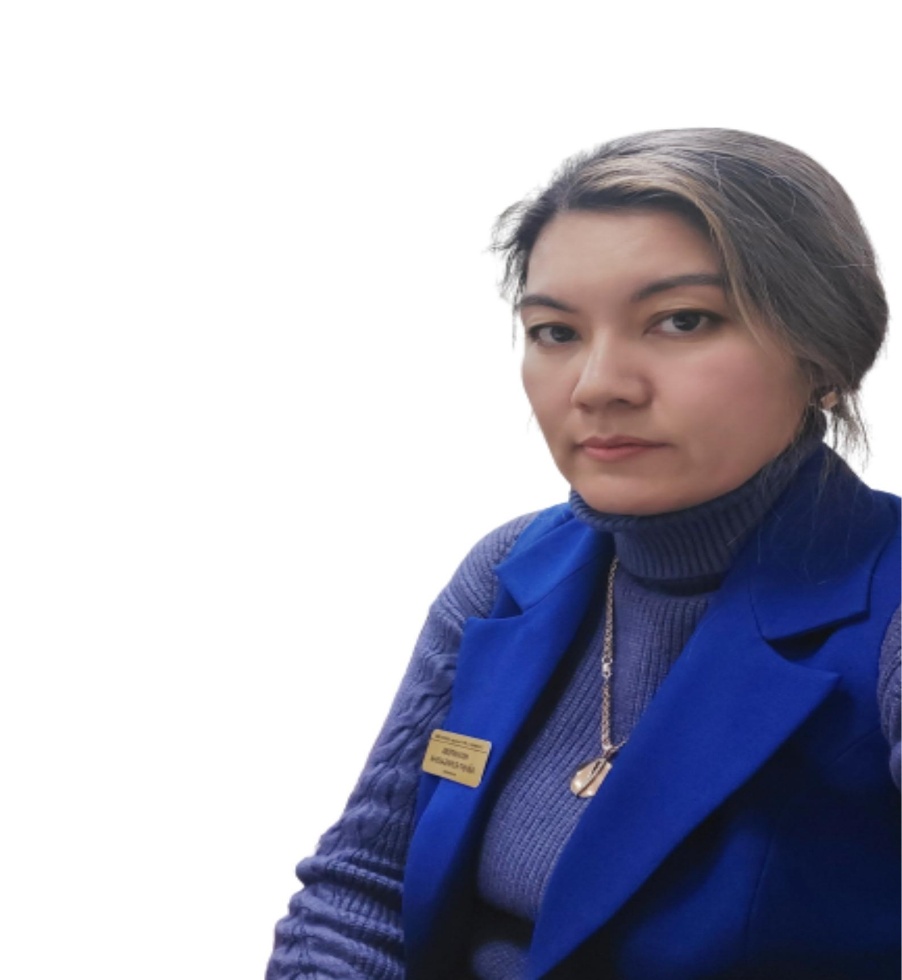 Мамирова Айнур Бурибаевна Білімі/ОбразованиеНегізгі орта білім.Нені және қашан бітірді/Что и когда окончил«Теміртау технологиялық колледжі»2013жДиплом бойынша мамандығы/Специальность по дипломуҚазақ тілі мен әдебиеті пәнінің мұғалімі Еңбек өтілі/стаж6 айБейіні бойынша еңбек өтілі/Стаж по профилю6 айСанаты/ категорияОқушылардың жетістіктері/достижения учащихсяОқушылардың жетістіктері/достижения учащихсяОқушылардың жетістіктері/достижения учащихся1 дәрежелі Диплом«Турнир талантов 2022»аттыбалаларға арналған қашықтық байқауы.1 дәрежелі Диплом«Турнир талантов 2022»аттыбалаларға арналған қашықтық байқауы.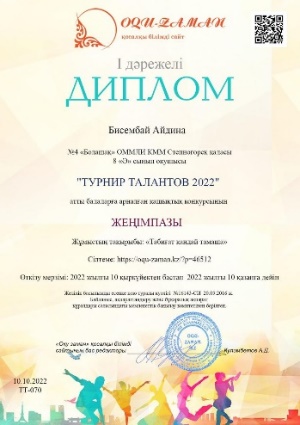 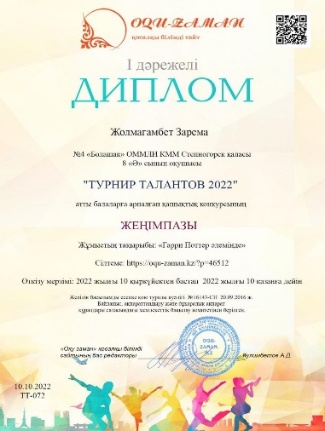 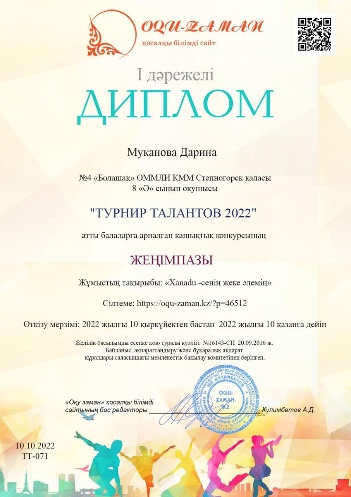 «Тәуелсіздік-теңдесі жоқ байлығым!» атты 1-ші Республикалық байқауы. 1-ші дәрежелі диплом.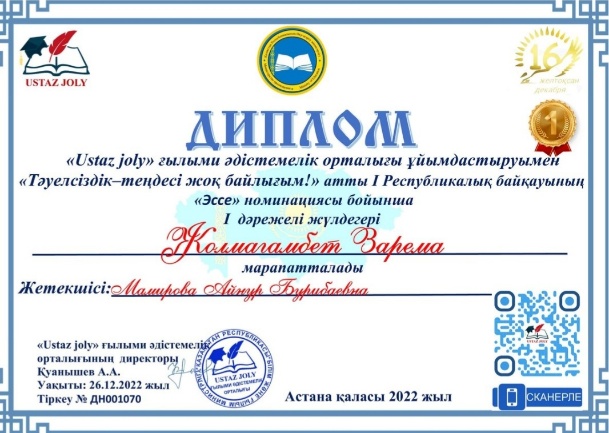 «Жаңа жылым,жарқыра!»атты 1-ші Республикалық байқауы. 1-ші дәрежелі Диплом.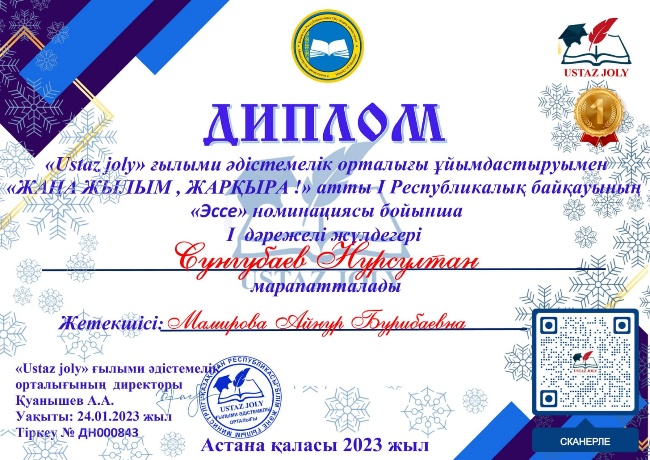 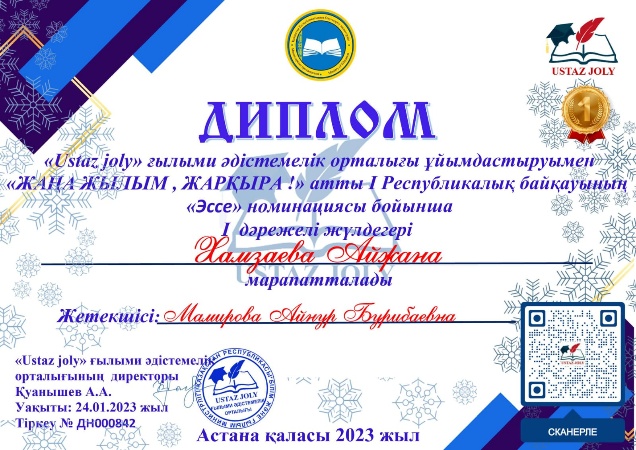 1-ші дәрежелі Диплом. «Алтын күз»атты Республикалық байқауы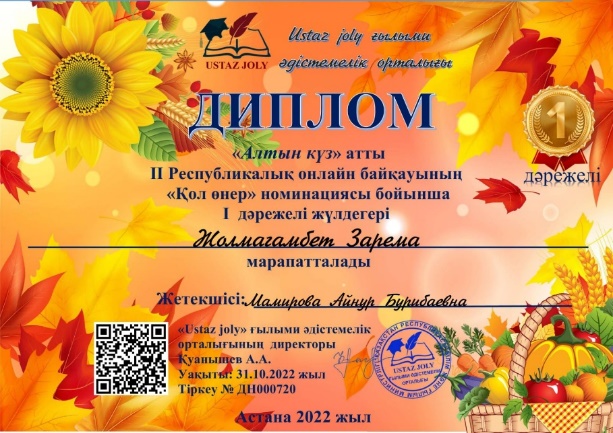 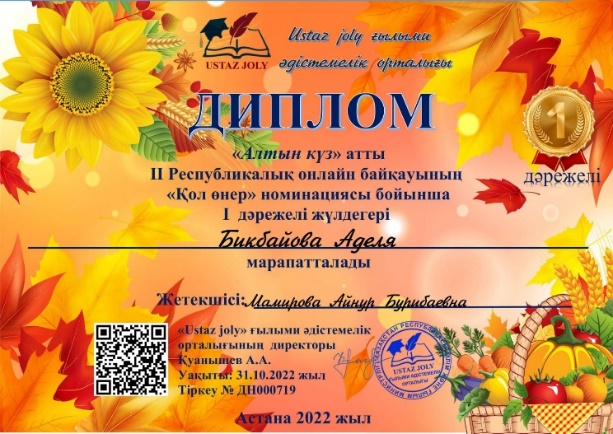 Мұғалімнің жетістіктері/достижения учителяМұғалімнің жетістіктері/достижения учителяМұғалімнің жетістіктері/достижения учителяІ дәрежелі дипломРеспубликалық «Педагогический марафон 2022» 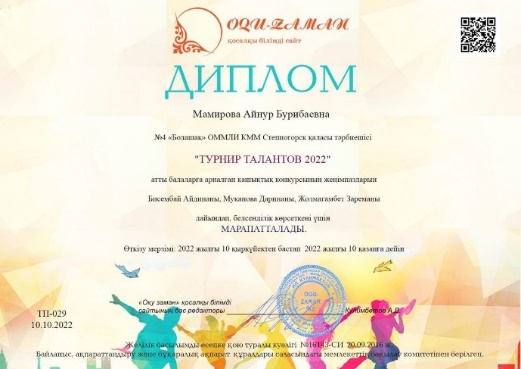 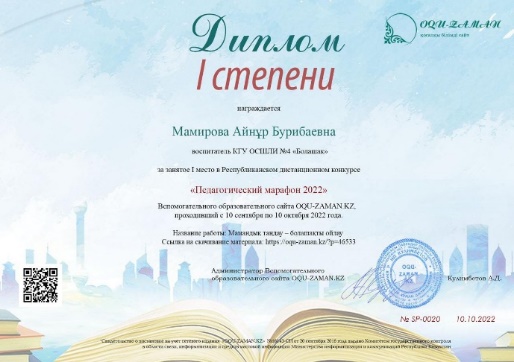 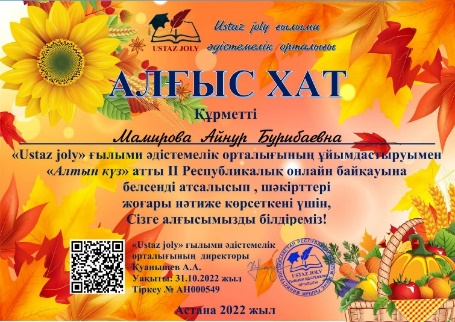 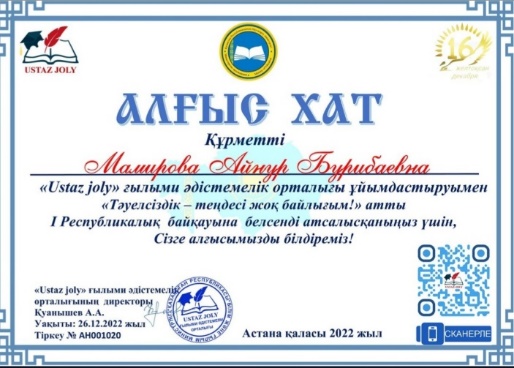 